NPO法人コミュニティケアクラブ埼玉　【講座メニュー】NPO法人コミュニティケアクラブ埼玉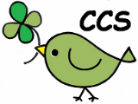 〒336-0021　埼玉県さいたま市南区別所5-1-11 Tel&FAX 048-764-9366　E-mail :ccs0527@ace.ocn.ne.jp  facebook: https://ja-jp.facebook.com/NPO.CCS①NPプログラムNPプログラムは1980年にカナダで生まれた子育て中の親のための優れた予防型プログラムです。参加者中心のプログラムで、第1回目に何を話し合いたいかという意見を出し合います。各回のテーマは、参加者の希望によって構成されていきます。さらに、全員で誰もが安心でき、くつろげる場になるような約束ごとを確かめ合います。参加者が互いの気持ち・本音を出し合うことで学び合い、親が自分自身の本来持っている力に気づきます。自分で考え、自分で気づく力を改めて知り、価値観を見いださせてくれるプログラムです。参加者は0～5歳までの子どもをもつ保護者10名前後を標準とした固定参加者で、2時間×7回のプログラム。体験版も実施可。主催者で、カフェタイム用のお茶とお菓子をご用意ください（参加者からお菓子代として、ひとり500円（7回分）徴収可・支部の合意があれば支部活動費からの追加も可）※開催ルール：会場と日程候補を添えて、事前にＣＣＳ講師依頼書をセンターへ提出してください。　開催広報チラシは雛形があります。②ほめ＊ほめ子育てトレーニングほめ＊ほめ子育てトレーニング（ほめ＊トレ）は、子どもの行動に着目し、良い行動はほめ、困った行動は叱ります。ロールプレイを使って具体例で学び練習をします。この方法は親子のコミュニケーションを良好にし、肯定的な働きかけができるようになります。合わせて、お母さんのイライラや怒りにどう付き合うかを学びます。参加者は3～9歳まで（16歳頃まで対応可）の子どもをもつ保護者10名前後を標準とした固定参加者で、1時間45分×7回のプログラム。体験版も実施可。主催者で、パソコン、スピーカー、プロジェクター、スクリーン、ホワイトボードをご用意下さい。※開催ルール：会場と日程候補を添えて、事前にＣＣＳ講師依頼書をセンターへ提出してください。　開催広報チラシは雛形があります。③予算（費用負担）について・子育て活動支援費は、エッコロ予算として全体予算化し、たすけあい政策委員会で開催数を調整します。・開催数が全体の予算枠を超える場合は、エッコロ予算の予備費で対応します。（支部チャレンジ予算不可）・ＮＰプログラム、ほめ･ほめ子育てトレーニング（旧：そだれん）のファシリテーター謝礼とその方の交通費支払いは本部対応。会場費は予算枠に入るが、支払等はブロック事務局対応。その他の諸経費（お茶菓子代等）は主催者が支出。・但し、ＮＰプログラム本企画（体験除く）で使用するおやつは、プログラム目的の中にある「リラックスし、和む」ための必要な道具であることを前提に、基本は参加者から500円を徴収し、主催者がおかしを用意する。主催者は、7回目のアフタープログラムで、生活クラブとして利用を呼び掛ける消費材を用意するなどの対応について、事前にファシリテーターと打ち合わせておく。500円の配分はＮＰプログラム6回分を基本とし、7回目のアフタープログラムのお茶菓子については参加者の状況を見ながら相談して決めるように、ファシリテーターは誘導する。・ファシリテーターとの打ち合わせ等に係る費用と事務用品費は、主催者負担とする。④介護技術講座・コミュニティケアクラブ埼玉（ＣＣＳ）の講座が活用できます。（１）内容・本講習会は地域や家庭で介護に携わっている人を対象に、テーマを絞って介護に関する技術を勉強する講習会です。福祉関連の専門学校の講師にお願いします。（２）参加者が用意するもの・大きめサイズで伸縮性のある長袖の上着（かぶりﾀｲﾌﾟ＆前開きﾀｲﾌﾟ各1）・汚れてもいい服装（３）申請について・ＣＣＳ講座依頼書にて申請する。